Busy Bees Preschool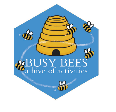 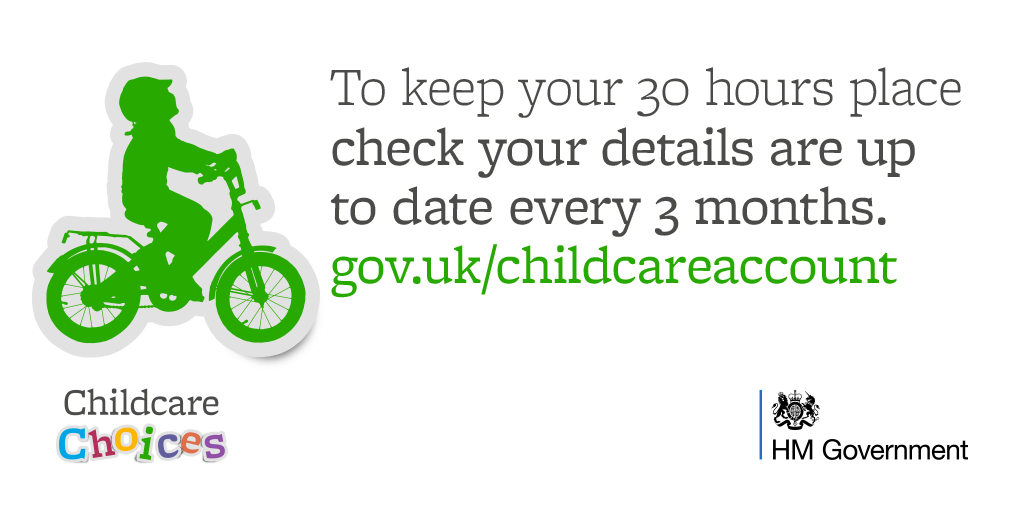 Primary School places You will by now know in which school your child has been offered for September 2019; remember you have to accept to guarantee a place at a school in September, even if you choose to appeal. Please inform your child’s Key Person or Nikki which school your child is attending in September so that we can start to organise a smooth transition for your child with the relevant schools. You will receive information regarding Information and stay and play sessions for your child in due course from the schools; these will take place during term 6. Please note we are unable to swap your child’s sessions if they coincide with Stay and play sessions at school. Communication Communication between home and preschool is essential in the smooth running of the preschool. Inform us of any changes such as mobile phone numbers, addresses etc to we can keep our records up to date and can always get hold of you if we need to. Please also share any information that may affect your child’s well-being such a change with family circumstances or family bereavement with the manager, so we can offer tailored support to your child if required. All information shared will be in confidence and only discussed with staff on a need to know basis. General InformationAlso…With the hope of some warmer weather please ensure your child has a named hat in Preschool.   Children are required to have sun-cream applied before coming to Busy Bees.  We strongly recommend a once a day sun-cream, alternatively please provide Busy Bees with a high factor sun-cream that can be reapplied at lunchtime. Sessions for September; please book your child sessions for September asap. Both 8.30 starts and 4 o’clock club can be used as part of funded hours if booked. Once hours have been claimed for at the beginning of term you are unable to increase hours until the start of the following term- January April or September. Therefore, if you are applying for the 30 hour funding for your child for September, you need to apply in June/July and inform the preschool of the 30 hour code and book hours accordingly, before the end of term. If you apply in September the additional funding will be available from January. For details of funding including 30 hour criteria go to www.childcarechoices.gov.ukTerm 5 Newsletter; April 2021Welcome back everyone, we hope you enjoyed the Easter holidays. A special welcome to our new families this term.During the holidays the staff team have made some amazing changes to the outside area ready for a lovely summer term. Although it may be tempting, please ensure your child does not play on equipment at drop off and collection times. We ask that Honey Bees children stay with their parents at these times